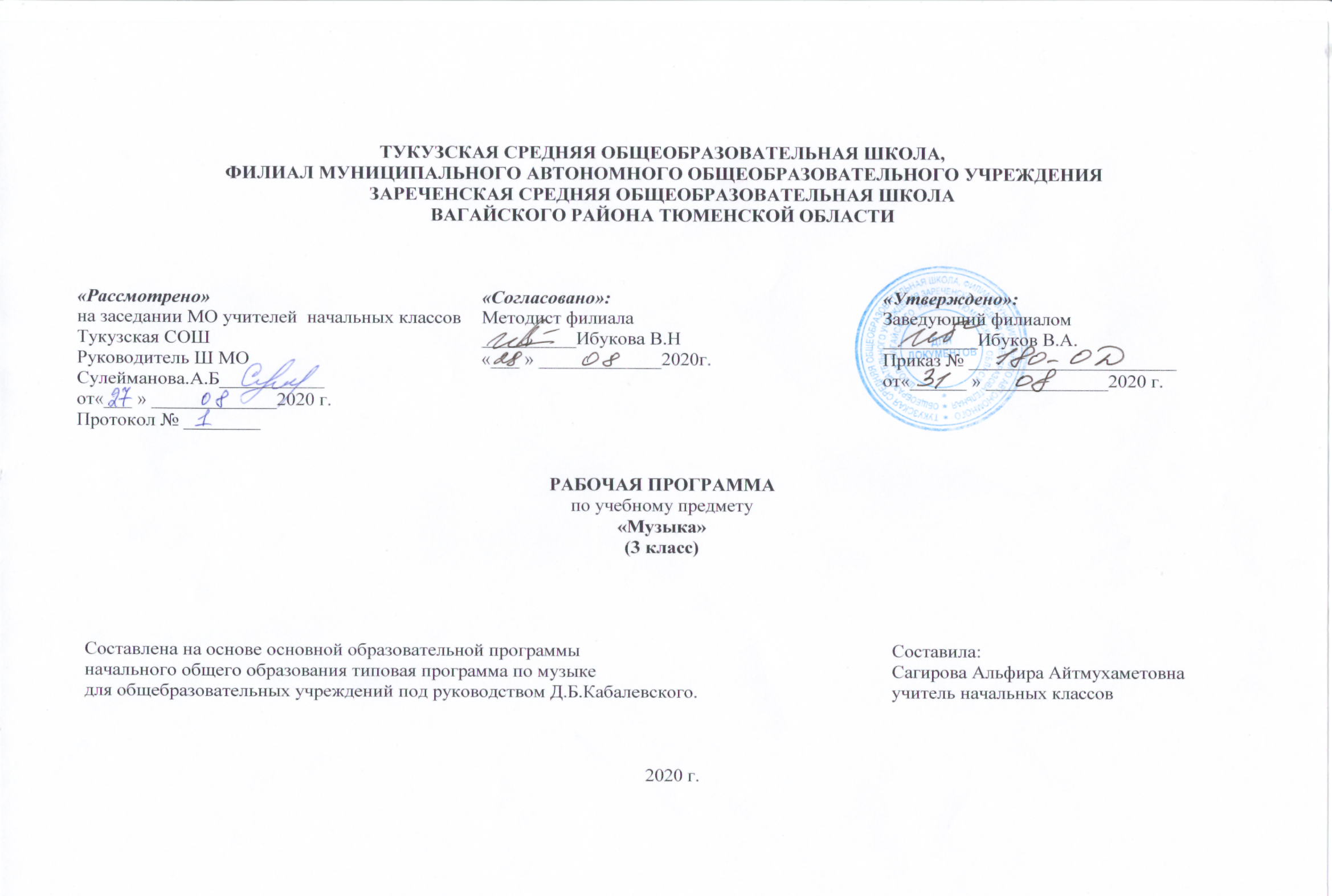 1.Планируемые результаты освоения учебного предмета «Музыка»Личностные результаты:внутренняя позиция школьника на уровне положительного отношения к школе, широкая мотивационная основа учебной деятельности, учебно ­ познавательный интерес к новому учебному материалу и способам решения новой задачи; способность к оценке своей учебной деятельности;основы гражданской идентичности, чувства сопричастности и гордости за свою Родину, народ и историю;знание основных моральных норм и ориентация на их выполнение;установки на безопасный, здоровый образ жизни, наличие мотивации к творческому труду, работе на результат, бережному                  отношению к материальным и духовным ценностям;наличие эмоционально-ценностного отношения к искусству;реализация творческого потенциала в процессе коллективного (индивидуального) музицирования;позитивная самооценка музыкально-творческих возможностей.Метапредметными результаты:развитое художественное восприятие, умение оценивать произведения разных видов искусства;ориентация в культурном многообразии окружающей действительности;участие в музыкальной жизни класса, школы, города и др.;продуктивное сотрудничество (общение, взаимодействие, работа в команде) со сверстниками при решении различных музыкально-творческих задач;наблюдение за разнообразными явлениями жизни и искусства в учебной и внеурочной деятельности.Регулятивных УУД принимать и сохранять учебную задачу; планировать свои действия в соответствии с поставленной задачей и условиями ее реализации;учитывать установленные правила в планировании и контроле способа решения;осуществлять пошаговый контроль по результату; оценивать правильность выполнения действия на уровне адекватной ретроспективной оценки соответствия результатов требованиям данной задачи;адекватно воспринимать предложения и оценку учителей, товарищей, родителей и других людей;вносить необходимые коррективы в действие после его завершения на основе его оценки и учета характера сделанных ошибок.Коммуникативные УУДоформлять свои мысли в устной и письменной форме (на уровне предложения или небольшого текста);слушать и понимать речь других;договариваться с одноклассниками совместно с учителем о правилах поведения и общения и следовать им;учиться работать в паре, группе; выполнять различные роли (лидера, исполнителя).Познавательные УУДосуществлять поиск необходимой информации для выполнения учебных заданий с использованием учебной литературы, энциклопедий, справочников; осуществлять запись выборочной информации;строить небольшие сообщения в устной форме;строить рассуждения в форме связи простых суждений об объекте, его строении, свойствах и связях; обобщать, т. е. осуществлять генерализацию и выведение общности для целого ряда или класса единичных объектов, на основе выделения сущностной связи; осуществлять подведение под понятие на основе распознавания объектов, выделения существенных признаков и их синтеза; устанавливать аналогии;Предметные результатами изучения курса «Музыка» в 3-м классе является формирование следующих умений:развитию эмоционального и осознанного отношения к музыке различных направлений: фольклору, музыке религиозной традиции, классической и современной;понимание содержания музыки простейших (песня, танец, марш) и более сложных жанров (опера, балет, концерт, симфония) в опоре на ее интонационно-образный смысл; накапливать знания о закономерностях музыкального искусства и музыкальном языке; об интонационной природе музыки, приемах ее развития и формах (на основе повтора, контраста, вариативности);        развивать умения и навыка хорового пения (кантилена, унисон, расширение объема дыхания, дикция, артикуляция, пение a capella, пение хором, в ансамбле и др.);расширение умений и навыков пластического интонирования музыки и ее исполнения с помощью музыкально-ритмических движений, а также элементарного музицирования на детских инструментах;        включаться в процесс музицирования творческих импровизаций (речевых, вокальных).оценивать и соотносить содержание и музыкальный язык народного и профессионального музыкального творчества разных стран миравоспринимать музыку различных жанров;размышлять о музыкальных произведениях как способе выражения чувств и мыслей  человека;ориентироваться в музыкально-поэтическом творчестве, в многообразии фольклора России;сопоставлять различные образцы народной и профессиональной музыки;ценить отечественные народные музыкальные традиции;соотносить выразительные и изобразительные интонации, характерные черты музыкальной речи разных композиторов;определять виды музыки, сопоставлять музыкальные образы в звучании различных музыкальных инструментов;общаться и взаимодействовать в процессе ансамблевого, коллективного воплощения различных художественных образов;исполнять музыкальные произведения разных форм и жанров; «Музыка – искусство интонируемого смысла»Содержание программы 3 класса позволяет погрузить обучающихся в специфику музыкального искусства и является узловым в осознании его закономерностей. Музыка, как звучащее искусство, воспринимается как «искусство интонируемого смысла». Узловой темой 3-го года обучения является тема «Интонация». Она рассматривается в двух музыковедческих смыслах: в широком смысле – как воплощение художественного образа в музыкальных звуках; в узком смысле – как мелодический оборот, наименьшая часть мелодии, имеющая выразительное значение. Программа содержит произведения отечественных и зарубежных композиторов-классиков: А. Аренского, А. Алябьева, М.И. Глинки, А. Лядова, Н.А. Римского-Корсакова, М.П. Мусоргского, А.П.Бородина, П.И. Чайковского, С.С. Прокофьева, И. Стравинского, Р. Щедрина, И.С. Баха, Людвига ван Бетховена, В.А. Моцарта, К. Дебюсси, Ж. Бизе, Э. Грига, Ф. Шопена, Ф. Шуберта. А также народные песни и песни композиторов: А. Арсеева, С. Баневича, С. Бодренкова, Р. Бойко, Александрова, А. Аренского, И. Я. Дубравина, И. Дунаевского, Д. Кабалевского, М.М. Калининой, В. Калинни-кова, Соснина, Г. Струве, Л. Е. Крылатова, Н. Метлова, М. Минкова, Славкина, С. Хафизовой.2.Содержание учебного предмета «Музыка»1-я четверть – «Песня, танец, марш перерастают в песенность, танцевальность, маршевость»Темы: Открываем для себя новые качества музыки. Мелодичность – значит песенность? Танцевальность бывает не только в танцах. Где слышится маршевость? Встречи с песенно-танцевальной и песенно-маршевой музыкой.Смысловое содержание тем:Идея четверти: осознание песенности, танцевальности, маршевости как важных, содержательно значимых качеств музыки.Песенные мелодии и песенные образы. Песенность в вокальной и инструментальной музыке. Вокализ. Танцевальные песни, отражение танцевальности в вокальной и инструментальной музыке. Песни маршевого характера. Маршевость в произведениях отечественных и зарубежных композиторов. Содержательные особенности песенно-танцевальной и песенно-маршевой музыки.2-я четверть – «Интонация»Темы: Сравниваем разговорную и музыкальную речь. Зерно-интонация в музыке. Как связаны между собой выразительные и изобразительные интонации?Смысловое содержание тем:Идея четверти: осознание музыки как звучащего, интонационно осмысленного вида искусства.Сопоставление разговорной и музыкальной речи. Общие черты: понижение и повышение интонации, усиление и ослабление звучания, акценты и паузы, знаки препинания, фразы, устремление к  кульминации. Различия: возможность точной записи по высоте и по длительности музыкальной речи; отсутствие этого в разговорной речи, введение условных знаков для обозначения высоты интонации и длительности ее звучания. Мелодия – интонационно осмысленное музыкальное построение. Интонационная выразительность исполнения: точное и сознательное выполнение пауз, выделение наиболее важных слов и слогов во фразе, наиболее важных звуков в мелодии, движение к кульминации, деление на фразы и пр. Зерно-интонация как отражение «зародыша» всех элементов музыкальной речи. Выразительные и изобразительные интонации, их неразрывное единство. Интонация – основа музыки.3-я четверть – «Развитие музыки»Темы: Почему развивается музыка? Какие средства музыкальной выразительности помогают развиваться музыке? Что такое исполнительское развитие? Развитие, заложенное в самой музыке. Что нового мы услышим в музыкальной сказке «Петя и волк».Смысловое содержание тем:Идея четверти: осознание движения как постоянного состояния музыки, которая развивается во времени.Интонационное развитие музыки как отражение постоянных изменений в окружающей жизни, в чувствах, настроении, мыслях человека. Средства музыкальной выразительности и их роль в развитии музыки. Исполнительское развитие, характерное в основном для куплетной формы. Развитие, заложенное в самой музыке – динамическое, ладовое, темповое, тембровое, фактурное.4-я четверть – «Построение (формы) музыки»Темы: Почему музыкальные произведения бывают одночастными? Когда музыкальные произведения имеют две или три части? Рондо – интересная музыкальная форма. Как строятся вариации? О важнейших средствах построения музыки.Смысловое содержание тем:Идея четверти: осознание музыкальной формы как структуры, композиционного строения музыкального произведения.Организация музыкального произведения. Деление на большие и маленькие части с помощью различных элементов музыкальной речи (пауза, цезура, фермата, долгий звук, движение мелодии вверх или вниз, тоника и пр.). Структурные элементы музыкального произведения: мотив, фраза, предложение, период. Содержательно-образные основы построения музыки. Зависимость смены частей в произведениях от изменения характера музыки.  Одночастная, двухчастная, трехчастная формы музыки. Форма рондо и форма вариаций. Повтор и контраст как важнейшие средства построения музыки.3.Тематическое распределение часов№ТемаКоличество часов                                            Песня, танец, марш перерастают в песенность, танцевальность, маршевость-8ч.                                            Песня, танец, марш перерастают в песенность, танцевальность, маршевость-8ч.                                            Песня, танец, марш перерастают в песенность, танцевальность, маршевость-8ч.1Песня, танец, марш перерастают в песенность, танцевальность, маршевость. Начало.12Песня, танец, марш перерастают в песенность, танцевальность, маршевость. Завершение.13Песенность в вокально-инструментальной музыке.14Песенность в вокальном жанре.15Танцевальность. Часть 1.16Танцевальность. Часть 2.17Танцевальность в вокально – инструментальной музыке.18Танцевальность в вокально – инструментальной музыке.Повторение.                                             Интонация -7                                             Интонация -7                                             Интонация -79Зерно интонации.110Выразительные и изобразительные интонации.111Интонация основа музыки.112Интонация  основа музыки. Повторение.113Интонация и развитие – коренные основы музыки.114Сходство и различие интонаций в процессе развития в процессе развития музыки.115Интонация и развитие – основа музыки. Завершение.1                                             Развитие музыки – 10                                             Развитие музыки – 10                                             Развитие музыки – 1016Развитие музыки.117Развитие музыки. Повторение.118Разнообразные приемы развития музыки.119Ладовое и динамическое развитие музыки.120Темповое развитие музыки.121Развитие вокальной и инструментальной интонации.122Развитие вокальной и инструментальной интонации. Повторение.123Интонация и развитие – коренные основы музыки.124Сходство и различие интонаций в процессе развития музыки.125Интонация и развитие – основа музыки.1                                              Построение, формы музыки - 9                                              Построение, формы музыки - 9                                              Построение, формы музыки - 926Разнообразие форм в музыке.127Одночастная музыка.128Одночастная музыка. Повторение.129Двухчастная и трехчастная форма.130Двухчастная и трехчастная форма. Повторение.131Вариативная форма.132Форма рондо.133Обобщение изученного за год.134Урок – концертВсего: 34 уроков.Всего: 34 уроков.Всего: 34 уроков.